Občinski praznikDanes je za našo občino Ajdovščina poseben dan. 5. maj je praznik občine Ajdovščina. Ob 10h vas vabim, da na spodnjem spletnem naslovu spremljate učno uro v živo, ki je namenjena vsem šolarjem občine.https://www.ajdovscina.si/Poglejte si tudi naslednjo spletno stran.https://www.ajdovscina.si/arhiv_vseh_objav/2020050215272465/Ker bomo tudi mi nekako na daljavo praznovali praznik naše občine boste danes likovno ustvarjali. Vsi poznate grb naše občine. 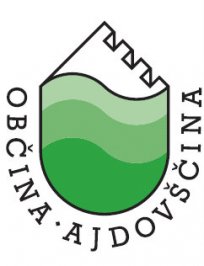 Pomen našega grbaGrb občine je upodobljen je v obliki španskega ščita, katerega dno se zaključi polkrožno, zgornji del pa se zaključi v obliki enakokrakega trikotnika, pri čemer ima desna stranica obliko štiridelne oglate forme stolpa, nagnjene za 45 stopinj.Zgornji del grba vsebuje rimski stolp s štirimi cinami, kar predstavlja Ajdovščino kot rimsko mesto. Nagnjenost stolpa za 45 stopinj simbolizira burjo, kot klimatsko posebnost občine. Dno zgornjega dela se zaključi s črto v obliki vala.V spodnjem delu grba se oblika črte z naraščajočimi razmaki še dvakrat ponovi, tako da spodnji del deli na tri valovita polja, katerih površina se proti dnu grba enakomerno povečuje. Valovita polja ponazarjajo ritem ponavljajočih se valov deroče reke Hubelj in geografsko podobo doline, ki je na eni strani obrobljena z visokimi gorskimi grebeni, na drugi pa s kopastim vinorodnim gričevjem.Zgornji del grba je v beli barvi. Valovita črta, ki zaključuje njegov zgornji del, je v srebrni barvi. Zgornje polje spodnjega dela je svetlo zeleno, srednje je zeleno, spodnje pa temno zeleno. Grb je obrobljen s srebrno barvo. Barvni sklop zelene in srebrne barve povezuje zgodovinsko dogajanje slavne bitke iz rimskih časov z današnjo podobo občine, predstavlja pa tudi simbiozo med kamnom in rastlinjem, tako značilnim za podobo občine.Izdelajte podobo našega grba. Uporabite tehniko po vaših željah. Lahko je to risanje, slikanje, ustvarjanje iz odpadne embalaže, kolaž, ustvarjanje z naravnimi materiali. Svoj izdelek fotografirajte in mi ga pošljite. 